JFA公認B級コーチ養成講習会トライアル　　指導計画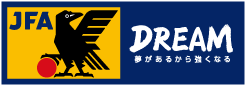 Key Factor4.5.実施日年　　月　　日（　　）氏　名テーマ□　攻　撃（ゴールを目指す　ボールを保持する）　　□　守　備（ボールを奪う　ゴールを守る）テーマ□　攻　撃（ゴールを目指す　ボールを保持する）　　□　守　備（ボールを奪う　ゴールを守る）テーマ□　攻　撃（ゴールを目指す　ボールを保持する）　　□　守　備（ボールを奪う　ゴールを守る）テーマ□　攻　撃（ゴールを目指す　ボールを保持する）　　□　守　備（ボールを奪う　ゴールを守る）